Mga Ahensiya ng Serbisya sa Lokal na BiktimaLocal Victim Service Agencies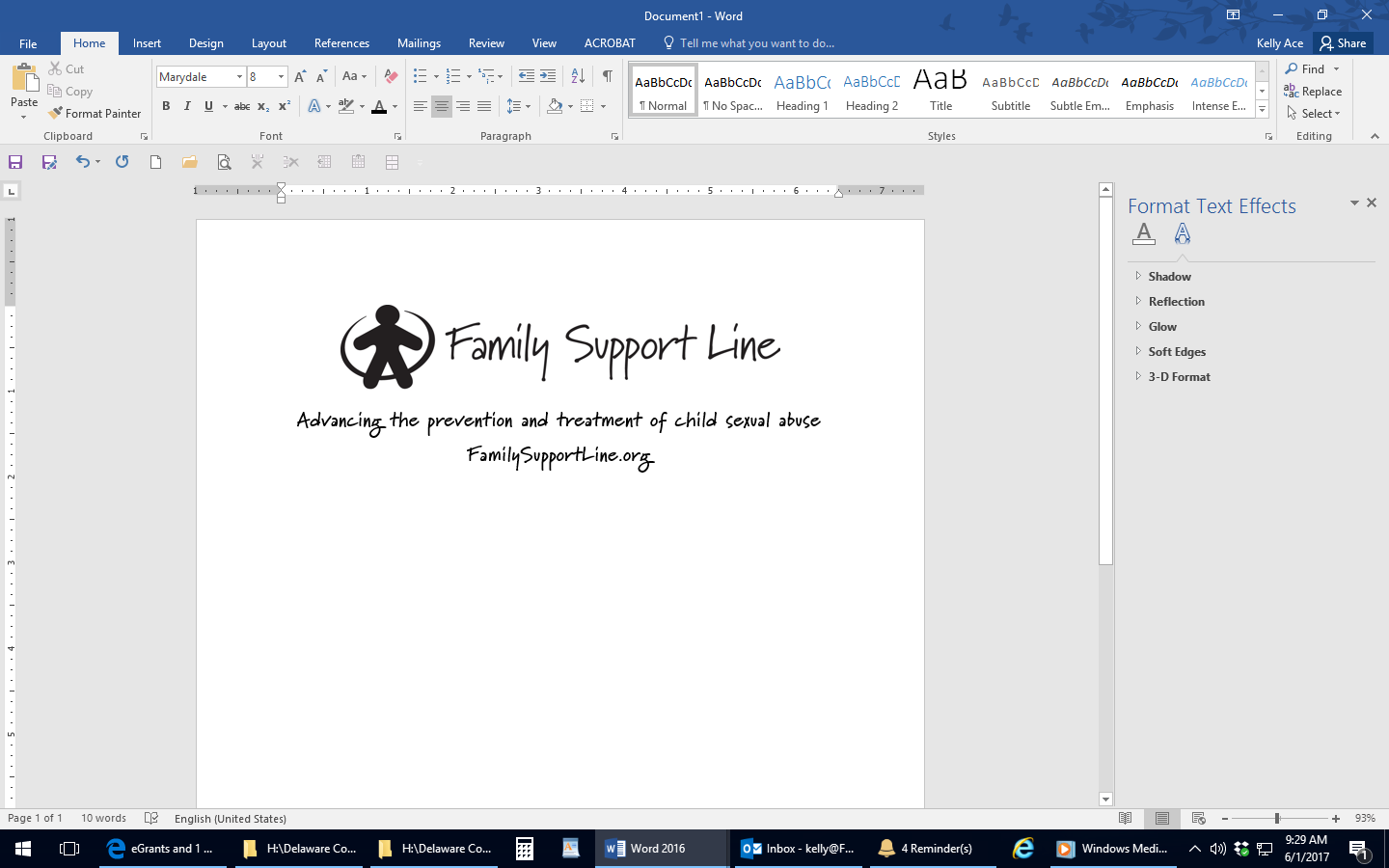 Mga Serbisyo para sa Batang Biktima ng Seksuwal na Pang-aabusoServices for Child Victims of Sexual AbuseFamily Support Linewww.FamilySupportLine.org610.268.9145Delaware County Women Against Rapewww.delcowar.orgHotline: 610.566.4342Serbisyo para sa Mga Adultong Biktima ng Seksuwal na Panliligalig Services for Adult Victims of Sexual Assault Delaware County Women Against Rapewww.delcowar.orgHotline: 610.566.4342Mga Serbisyo para sa mga Biktima ng Karahasan sa TahananServices for Victims of Domestic ViolenceDomestic Abuse Project of Delaware County (DAP)  www.dapdc.orgHotline: 610.565.4590Office: 610.565.6272Serbisyo para sa mga Biktima ng Pang-aabuso ng NakatatandaServices for Victims of Elder AbuseSenior Victim Services, Inc.610.627.2292Serbisyo para sa mga Adultong Biktima na may Intelektuwal na Kapansanan/Mga Umaasang AdultoServices for Adult Victims with Intellectual Disabilities/Dependent AdultsProtective Services Hotlinehttp://www.dhs.pa.gov/citizens/reportabuse/dhsadultprotectiveservices/800.490.8505Programa ng Iba pang Biktima/Tulong ng Saksi Other Victim/Witness Assistance ProgramsCrime Victim Services 610.566.4386Delaware County District Attorney Victim Witness Assistance and Restitution 610.891.4227 Legal Aid Southeastern Division of Delaware County http://lasp.org  877.429.5994Parents of Murdered Children, Delaware County Chapter www.pomcdelco.com  610.324.7378